A-Z Activity 2: Countries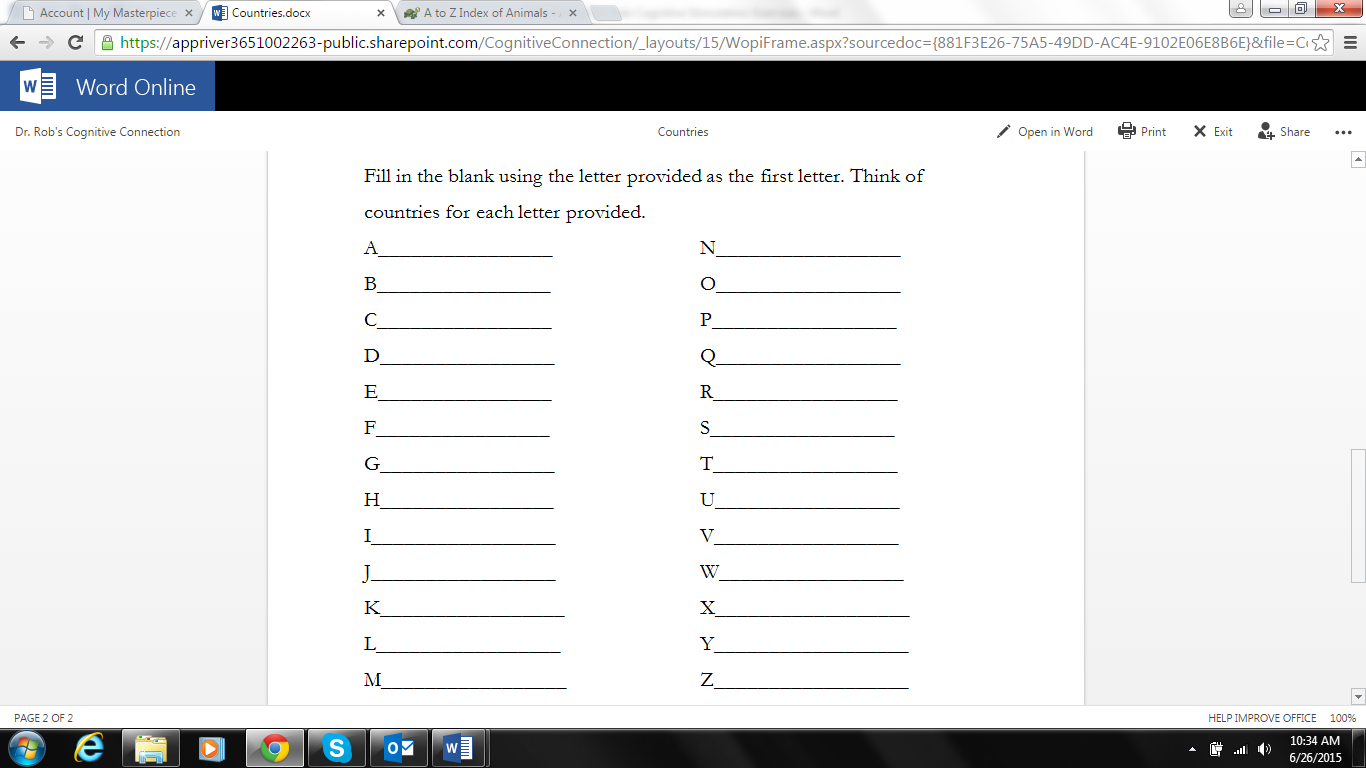 A-Z Activity 2: SOLUTIONSA very inclusive A-Z Index of countries may be found at: http://www.worldgenweb.org/countryindex.html